Physical Science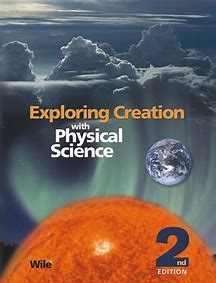 Curriculum text Apologia Exploring Creation with Physical Science, 2nd Edition, WileGrades   7 – 9InstructorStephanie Lowe, Ph.D.  lowesl@bellsouth.net                                      (321) 863-4078 cellPre-requisites  7th Grade MathRequirementsTextbook Apologia Exploring Creation with Physical Science, 2nd Edition (ISBN:978-1-932012-77-4);  Solutions and Tests Manual (ISBN: 978-1-932012-78-1), 3 ring binder with 5 divider tabs (for Notes, OYO, Study Guides, Lab reports, Tests); calculator; notebook paper; pencilClass: Tuesdays - 1 hourTuition: $25/monthSupplies fee: $30/semester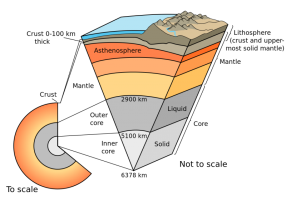 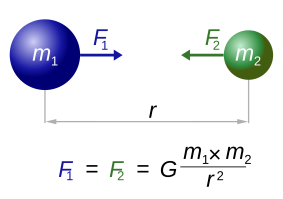 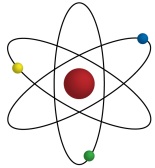 Course overview                                          This course is part of Apologia’s formal Jr/Sr High School science series.  The text discusses topics of the atmosphere, the hydrosphere, weather, the structure of the earth, environmentalism, physics of motion, Newton’s Laws, forces in creation, and astrophysics.    The curriculum is composed of sixteen modules. Each will be covered over 2 weeks.  Instructor responsibility                                     C0-op class time will consist of lectures to explain and discuss topics and the performance of all 48 experiments from the text (some experiments may be adapted to a classroom setting or substituted out with other appropriate experiments at instructor’s discretion).  The instructor will grade the student’s homework (Complete/Incomplete), laboratory reports (Complete/Incomplete), and module tests (Percent Correct).  The instructor will also administer and grade the mid-term and final exams (Percent correct).An e-mail will be sent weekly to notify parents of grades and missing assignments.Student responsibility                               Students are expected to complete daily reading assignments, answer “On Your Own” questions, complete the study guide at the end of each module, write laboratory reports, and complete a module test upon completion of each module.  All homework is to be turned in at co-op class on Tuesday. Late assignments will be accepted with a written note from the parent.Grades                                                                65% Tests                    25% Lab Reports                                                                                          10% Homework  